Kodiak FC Indoor Soccer TeamTo Whom It May Concern,The River East Collegiate indoor soccer team or Kodiaks FC would like to present an opportunity for you be a sponsor for our boy’s soccer program! We have now participated in the Premier Division of the high school indoor soccer league for a number of years and have established ourselves as one of the top table teams. We are very proud to have finished first in the most recent 2017-18 regular season and battled through a tough shoot-out loss in finals in a great playoff run. We play out of the Garden City facility and the Subway Soccer Complex next to the U of M and these costs, along with jerseys and various other items can quickly add up for players. We hope that with your donation or sponsorship we can ensure that all players can be a part of this exceptional experience and continue to have success for years to come.We are asking that you and/or your company consider a sponsorship to help us provide players with uniforms (kits), time in indoor practice facilities and contribute towards lowering the fees for players in particular that struggle with the expensive costs associated with playing in this type of league. We would be happy to support your company logo on our jerseys and provide you with team pictures and regular updates to help acknowledge your support of our school team. If sponsoring or donating to our team is something that you would like to consider, please email head coach Phil Neuendorff at pneuendorff@retsd.mb.ca and we would be thrilled to discuss the possibility further. We really appreciate your time and consideration in advance and look forward to the potential of hearing from you in the near future. 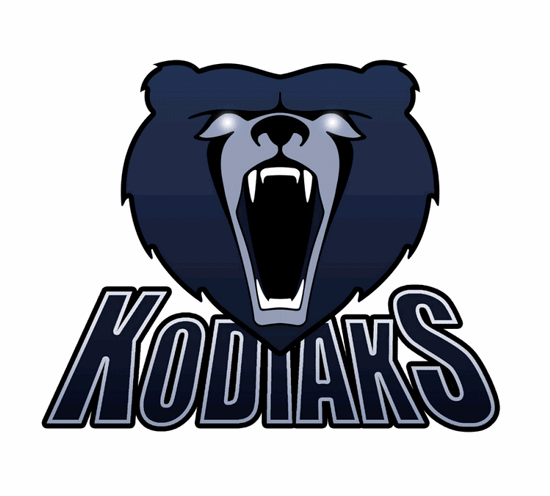 Sincerely, Phil Neuendorff and the River East Collegiate Kodiak FC program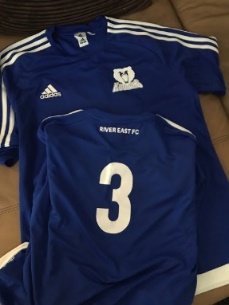 